HORAIRES DES ENTRAINEMENTSSalles des sports du May sur Evre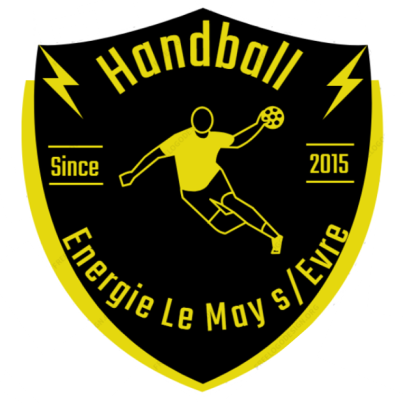 SENIORS HOMMES : 		Le jeudi de 20h30 à 22h30.LOISIRS : 				Le lundi de 20h30 à 22h.U19:					Le vendredi de 18h15 à 20h		U12 :	Le mercredi de 18h à 19h30. 